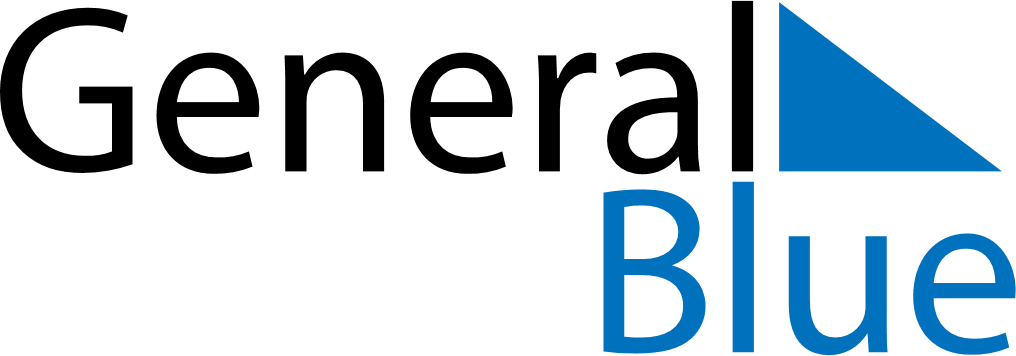 March 2040March 2040March 2040March 2040March 2040SundayMondayTuesdayWednesdayThursdayFridaySaturday12345678910111213141516171819202122232425262728293031